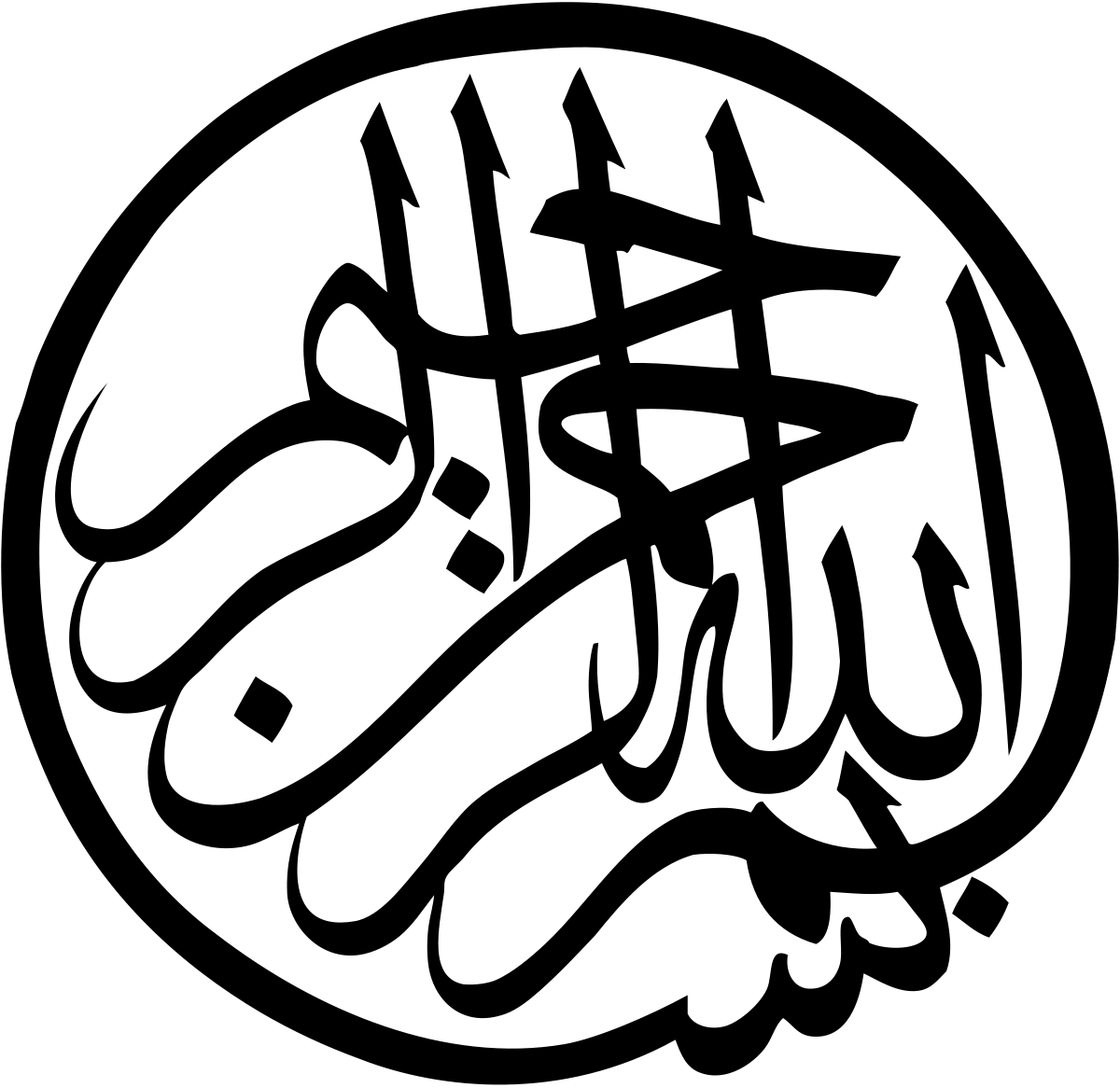 بسم الله الرحمن الرحيمقال الله تعالى:» وَلَوْلَا فَضْلُ اللَّهِ عَلَيْكَ وَرَحْمَتُه لَهَمَّتْ طَائِفَةٌ مِنْهُمْ أَنْ يُضِلُّوكَ وَمَا يُضِلُّونَ إِلاَّ أَنفُسَهُمْ وَمَا يَضُرُّونَكَ من شَيْءٍ وَأَنزَلَ اللَّهُ عَلَيْكَ الْكِتَابَ وَالْحِكْمَة وَعَلَّمَكَ مَا لَمْ تَكُنْ تَعْلَمُ وَكَانَ فَضْلُ اللَّهِ عَلَيْكَ عَظِيما « (113) سورة النساءصدق الله العظيموَقَالَ تَعَالَى:» قُلْ هَلْ يَسْتَوِي الَّذين يَعْلَمُونَ وَالَّذِينَ لا يَعْلَمُونَ إِنَّمَا يَتَذَكَّرُ أُوْلُوا الأَلْبَابِ« (9) سورة الزمر.صدق الله العظيموعَنْ أَبِي هُرَيْرَةَ قَالَ: قَالَ رَسُولُ اللَّهِ صَلَّى اللَّهُ عَلَيْهِ وَسَلَّمَ "مَنْ سَلَكَ طَرِيقًا يَلْتَمِس فِيهِ عِلْمًا؛ سَهَّلَ اللَّهُ لَهُ بِهِ طَرِيقًا إِلَى الْجَنَّةِ"إهداءإلى التي كانت سراجا ينير حياتيإلى التي غرست في نفسي حب العلم، ورافقت خطواتي بالدعاءإلى من منحتني الطمأنينة والسكينةإلى التي علَّمتني سموَّ الهدفإلى التي لولاها ما كنت ولا صرتأمي الغاليةوإلى من ورثني حب العمل، والإخلاص فيه، والإصرار عليهأبي رحمه اللهإلى أختي وأخوتي وكل من ساعدني ولو بدعاء زاد الله في مقامكمإلى كل من أحب...أهدي هذا العملشكر وتقديرالحمد لله نحمده حمدا كثيرا على نعمه التي لا تعد ولا تحصى ومنها توفيقه لانجاز هذا العمل.أتقدم بجزيل الشكر والعرفان إلى من شاركني عناء هذا البحث، إلى المثل الرفيع في التواضع إلى أستاذتي الفاضلة ومشرفتي رحال سلاف التي تركت أثرا واضحا على هذه المذكرة فبارك الله فيها على كل النصحوالتوجيه والإرشاد الذي خصتني بهكما لا يفوتني شكر جميع الأساتذة الكرام الذين لم يبخلوا علي بمساعداتهم ونصائحهم القيمة وأخيرا أتقدم بالشكر إلى كل من ساعدني على إنجاز هذه المذكرة سواء كان من قريب أو من بعيد.